LEASE AMENDMENT TEMPLATE 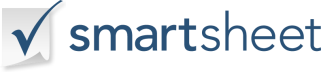 AMENDMENT TO LEASE AGREEMENTAMENDMENT TO LEASE AGREEMENTAMENDMENT TO LEASE AGREEMENTAMENDMENT TO LEASE AGREEMENTLANDLORDTENANTPROPERTY ADDRESSCOMPANYCOMPANYCOMPANYThis Amendment is made a part of the Residential Lease Agreement (Lease) dated _______________________ 
between (Landlord’s Name) ________________________________________________________________, Landlord 
and (Tenant’s Name) _________________________________________________________________________, Tenant(s), for the Leased Premises located at Property Address listed above. The Lease Agreement will be amended as follows: _________________________________________________________________________________________________________________________________________________________________________________________________________________________________________________________________________________________________________________________________________________________________________________________________________________________________________________________________________________________________________________________________________________________________________________________________________________________________________________Except as modified by this Amendment, Landlord and Tenant(s) ratify the Lease and agree that the Lease shall remain unchanged and shall continue in full force and effect. In the event of any conflict between the provisions of the Lease and this Amendment, the provisions of this Amendment will control. From the date of signature below, any and all reference to “Lease” and/or “Lease Agreement” shall mean the Lease as modified by this Amendment.  This Amendment is made a part of the Residential Lease Agreement (Lease) dated _______________________ 
between (Landlord’s Name) ________________________________________________________________, Landlord 
and (Tenant’s Name) _________________________________________________________________________, Tenant(s), for the Leased Premises located at Property Address listed above. The Lease Agreement will be amended as follows: _________________________________________________________________________________________________________________________________________________________________________________________________________________________________________________________________________________________________________________________________________________________________________________________________________________________________________________________________________________________________________________________________________________________________________________________________________________________________________________Except as modified by this Amendment, Landlord and Tenant(s) ratify the Lease and agree that the Lease shall remain unchanged and shall continue in full force and effect. In the event of any conflict between the provisions of the Lease and this Amendment, the provisions of this Amendment will control. From the date of signature below, any and all reference to “Lease” and/or “Lease Agreement” shall mean the Lease as modified by this Amendment.  This Amendment is made a part of the Residential Lease Agreement (Lease) dated _______________________ 
between (Landlord’s Name) ________________________________________________________________, Landlord 
and (Tenant’s Name) _________________________________________________________________________, Tenant(s), for the Leased Premises located at Property Address listed above. The Lease Agreement will be amended as follows: _________________________________________________________________________________________________________________________________________________________________________________________________________________________________________________________________________________________________________________________________________________________________________________________________________________________________________________________________________________________________________________________________________________________________________________________________________________________________________________Except as modified by this Amendment, Landlord and Tenant(s) ratify the Lease and agree that the Lease shall remain unchanged and shall continue in full force and effect. In the event of any conflict between the provisions of the Lease and this Amendment, the provisions of this Amendment will control. From the date of signature below, any and all reference to “Lease” and/or “Lease Agreement” shall mean the Lease as modified by this Amendment.  This Amendment is made a part of the Residential Lease Agreement (Lease) dated _______________________ 
between (Landlord’s Name) ________________________________________________________________, Landlord 
and (Tenant’s Name) _________________________________________________________________________, Tenant(s), for the Leased Premises located at Property Address listed above. The Lease Agreement will be amended as follows: _________________________________________________________________________________________________________________________________________________________________________________________________________________________________________________________________________________________________________________________________________________________________________________________________________________________________________________________________________________________________________________________________________________________________________________________________________________________________________________Except as modified by this Amendment, Landlord and Tenant(s) ratify the Lease and agree that the Lease shall remain unchanged and shall continue in full force and effect. In the event of any conflict between the provisions of the Lease and this Amendment, the provisions of this Amendment will control. From the date of signature below, any and all reference to “Lease” and/or “Lease Agreement” shall mean the Lease as modified by this Amendment.  TENANT SIGNATUREDATEOWNER SIGNATUREDATEDISCLAIMERAny articles, templates, or information provided by Smartsheet on the website are for reference only. While we strive to keep the information up to date and correct, we make no representations or warranties of any kind, express or implied, about the completeness, accuracy, reliability, suitability, or availability with respect to the website or the information, articles, templates, or related graphics contained on the website. Any reliance you place on such information is therefore strictly at your own risk.